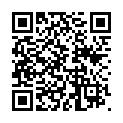 ссылка на документ(редакция № 4 на 27 октября 2020 г.)ПРАВИТЕЛЬСТВО ПРИДНЕСТРОВСКОЙ МОЛДАВСКОЙ РЕСПУБЛИКИПОСТАНОВЛЕНИЕот 18 июня 2020 г.
№ 218Об утверждении Положения о порядке реализации мероприятий по льготному кредитованию хозяйствующих субъектов, осуществляющих деятельность в сфере промышленности и сельского хозяйства, на цели пополнения оборотных средствВ соответствии со статьей 76-6 и пунктом 1 статьи 98 Конституции Приднестровской Молдавской Республики, Конституционным законом Приднестровской Молдавской Республики от 30 ноября 2011 года № 224-КЗ-V "О Правительстве Приднестровской Молдавской Республики" (САЗ 11-48), пунктом 7-1 статьи 1 Закона Приднестровской Молдавской Республики от 6 июня 2016 года № 149-З-VI "О дополнительных мерах, направленных на стабилизацию экономики Приднестровской Молдавской Республики" (САЗ 16-23), в целях поддержки хозяйствующих субъектов, осуществляющих деятельность в сфере промышленности и сельского хозяйства, Правительство Приднестровской Молдавской Республики постановляет:1. Утвердить Положение о порядке реализации мероприятий по льготному кредитованию хозяйствующих субъектов, осуществляющих деятельность в сфере промышленности и сельского хозяйства, на цели пополнения оборотных средств согласно Приложению к настоящему Постановлению.2. Настоящее Постановление вступает в силу со дня его официального опубликования.ПРЕДСЕДАТЕЛЬ ПРАВИТЕЛЬСТВА А.МАРТЫНОВг. Тирасполь
18 июня 2020 г.
№ 218ПРИЛОЖЕНИЕ
к Постановлению Правительства
Приднестровской Молдавской
Республики
от 18 июня 2020 года № 218ПОЛОЖЕНИЕ
о порядке реализации мероприятий по льготному кредитованию хозяйствующих субъектов, осуществляющих деятельность в сфере промышленности и сельского хозяйства, на цели пополнения оборотных средств1. Общие положения1. Настоящее Положение устанавливает условия и порядок реализации мероприятий по льготному кредитованию хозяйствующих субъектов, осуществляющих деятельность в сфере промышленности и сельского хозяйства.2. Целью получения кредитных ресурсов является пополнение оборотных средств, включая выплату заработной платы, расчеты с контрагентами, поставщиками и подрядчиками, уплата налогов и иные платежи, связанные с текущей деятельностью хозяйствующего субъекта.3. В качестве заемщика могут выступать хозяйствующие субъекты, осуществляющие деятельность в сфере промышленности и сельского хозяйства, включая крестьянские (фермерские) хозяйства.4. При льготном кредитовании на условиях, предусмотренных настоящим Положением, для кредитных организаций производится уменьшение начисленной суммы налога на доходы по основному виду деятельности, оставшейся после произведенных отчислений в Единый государственный фонд социального страхования Приднестровской Молдавской Республики на выплату гарантированных государством пособий по материнству, в республиканский бюджет на финансирование социальных выплат, в Дорожный фонд Приднестровской Молдавской Республики, на сумму, исчисленную в размере 3 (трех) процентов годовых от суммы непогашенного кредита, выданного в соответствии с данным Положением.Уменьшение обязательств по налогу на доходы для кредитных организаций осуществляется в период действия кредитного договора на основании и в порядке, предусмотренном соглашением между кредитной организацией и Министерством финансов Приднестровской Молдавской Республики, по форме согласно Приложению № 3 к настоящему Положению.5. При наличии у хозяйствующих субъектов, получивших кредиты в соответствии с данным Положением, задолженностей перед кредитными организациями по другим кредитам, приоритетным для хозяйствующих субъектов является погашение последовательно задолженности по кредитам, выданным на цели выплаты заработной платы и уплаты налогов, связанных с выплатой заработной платы, в соответствии с подпунктом "н" статьи 1 Закона Приднестровской Молдавской Республики от 10 апреля 2020 года № 61-З-VI "О мерах государственной поддержки в связи с введением чрезвычайного положения и (или) ограничительных мероприятий (карантина), направленных на предотвращение распространения коронавирусной инфекции, вызванной новым типом вируса COVID-19, в 2020 году" (САЗ 20-15), и задолженности по кредитам, выданным на цели пополнения оборотных средств в соответствии с данным Положением.Досрочное погашение имеющихся у хозяйствующих субъектов кредитов допускается только после полного погашения кредита, выданного на цели выплаты заработной платы и уплаты налогов, связанных с выплатой заработной платы, в соответствии с подпунктом "н" статьи 1 Закона Приднестровской Молдавской Республики от 10 апреля 2020 года № 61-З-VI "О мерах государственной поддержки в связи с введением чрезвычайного положения и (или) ограничительных мероприятий (карантина), направленных на предотвращение распространения коронавирусной инфекции, вызванной новым типом вируса COVID-19, в 2020 году" (САЗ 20-15), и кредита, выданного на цели пополнения оборотных средств в соответствии с данным Положением. Положения настоящего пункта не применяются при погашении хозяйствующими субъектами кредитов в соответствии со сроками (график погашения), установленными кредитными договорами, а также при погашении кредитов овердрафт (кредитование счета).2. Условия льготного кредитования6. Льготный кредит предоставляется заемщикам при соблюдении следующих условий:а) для хозяйствующих субъектов, осуществляющих деятельность в сфере сельского хозяйства, сумма кредита не превышает расчетную сумму, определяемую произведением 200 (двухсот) условных денежных единиц в долларовом эквиваленте, исходя из официального курса доллара США на дату заключения договора, на число обрабатываемых субъектом гектаров земли, по которым в 2020 году утверждены исполнительным органом государственной власти Приднестровской Молдавской Республики, осуществляющим функции по реализации государственной политики в области агропромышленного комплекса, акты гибели или повреждения 50 и более процентов посевов сельскохозяйственных культур и (или) акты гибели или повреждения 50 и более процентов урожая многолетних плодово-ягодных насаждений, произошедшей в результате неблагоприятных погодных условий;б) срок выдачи кредита не более 2 (двух) лет;в) валюта предоставления кредита: доллар США, евро, рубль РФ, молдавский лей, приднестровский рубль;г) срок предоставления заявок - не позднее 31 декабря 2020 года.7. Заемщик не должен находиться в стадии ликвидации и (или) в отношении заемщика не должна быть начата процедура несостоятельности (банкротства) в соответствии с законодательством Приднестровской Молдавской Республики.3. Порядок рассмотрения заявок и принятия решения по льготному кредитованию8. Заемщик самостоятельно выбирает кредитную организацию для получения кредита и представляет заявку и документы в соответствии с требованиями настоящего Положения, а также правилами и процедурами кредитной организации.Хозяйствующие субъекты, осуществляющие деятельность в сфере сельского хозяйства, дополнительно представляют акты гибели или повреждения посевов сельскохозяйственных культур и (или) урожая многолетних плодово-ягодных насаждений, утвержденные Министерством сельского хозяйства и природных ресурсов Приднестровской Молдавской Республики.Рассмотрение документов, представленных заемщиком, осуществляется кредитной организацией самостоятельно с учетом требований настоящего Положения, а также правилами и процедурами, принятыми в кредитной организации.9. Не допускается установление при заключении кредитного договора в рамках и на условиях настоящего Положения дополнительных требований, способствующих прямому или косвенному удорожанию кредита, за исключением случаев нарушения заемщиком условий кредитного договора.Контроль за реализацией норм настоящего пункта, а также за целевым использованием кредита осуществляет кредитная организация. В случае выявления кредитной организацией нецелевого использования кредита заемщик теряет право на порядок льготного кредитования в части сумм, использованных заемщиком не по целевому назначению. При этом к заемным средствам, использованным заемщиком не по целевому назначению, кредитная организация применяет общую кредитную ставку с последующим перерасчетом налога на доходы кредитной организации.10. Для принятия решения о кредитовании хозяйствующего субъекта в рамках механизма, предусмотренного пунктом 7-1 статьи 1 Закона Приднестровской Молдавской Республики от 6 июня 2016 года № 149-З-VI "О дополнительных мерах, направленных на стабилизацию экономики Приднестровской Молдавской Республики" (САЗ 16-23), кредитная организация направляет в адрес Фонда государственного резерва Приднестровской Молдавской Республики обращение о применении условий льготного кредитования в отношении хозяйствующего субъекта (далее - Обращение). Обращение кредитной организации составляется по форме согласно Приложению № 1 к настоящему Положению.11. Рассмотрение Обращения о применении условий льготного кредитования на предмет соответствия Закону Приднестровской Молдавской Республики от 6 июня 2016 года № 149-З-VI "О дополнительных мерах, направленных на стабилизацию экономики Приднестровской Молдавской Республики" (САЗ 16-23) и настоящему Положению осуществляется Наблюдательным советом Фонда государственного резерва Приднестровской Молдавской Республики (далее - Наблюдательный совет Фонда) в течение 20 (двадцати) рабочих дней со дня поступления Обращения кредитной организации.По результатам рассмотрения Обращения кредитной организации Наблюдательный совет Фонда принимает одно из следующих решений:а) к заявке о кредитовании хозяйствующего субъекта применяются условия льготного кредитования, определенные пунктом 7-1 статьи 1 Закона Приднестровской Молдавской Республики от 6 июня 2016 года № 149-З-VI "О дополнительных мерах, направленных на стабилизацию экономики Приднестровской Молдавской Республики" (САЗ 16-23) (в случае, если условия, отраженные в Обращении, соответствует нормам пункта 7-1 статьи 1 Закона Приднестровской Молдавской Республики от 6 июня 2016 года № 149-З-VI "О дополнительных мерах, направленных на стабилизацию экономики Приднестровской Молдавской Республики" (САЗ 16-23) и настоящего Положения);б) заявка о кредитовании хозяйствующего субъекта не подлежит исполнению с применением условий льготного кредитования, определенных пунктом 7-1 статьи 1 Закона Приднестровской Молдавской Республики от 6 июня 2016 года № 149-З-VI "О дополнительных мерах, направленных на стабилизацию экономики Приднестровской Молдавской Республики"  (САЗ 16-23) (в случае, если условия, отраженные в Обращении, не соответствуют нормам пункта 7-1 статьи 1 Закона Приднестровской Молдавской Республики от 6 июня 2016 года № 149-З-VI "О дополнительных мерах, направленных на стабилизацию экономики Приднестровской Молдавской Республики" (САЗ 16-23) и настоящего Положения).12. Принятое Наблюдательным советом Фонда решение, оформленное в виде выписки из протокола заседания Наблюдательного совета Фонда, о применении (неприменении) условий льготного кредитования направляется в кредитную организацию в течение 5 (пяти) рабочих дней со дня принятия решения.13. При положительном решении Наблюдательного совета Фонда о применении условий льготного кредитования кредитная организация в течение 5 (пяти) рабочих дней с даты получения выписки из протокола заседания Наблюдательного совета Фонда заключает трехсторонний кредитный договор, сторонами которого выступают: кредитная организация, хозяйствующий субъект (заемщик) и Приднестровская Молдавская Республика в лице Министерства финансов Приднестровской Молдавской Республики.В заключаемом трехстороннем кредитном договоре кредитная организация отражает общую процентную ставку по кредиту и разграничивает обязательства по оплате процентной ставки по кредиту следующим образом:а) оплата 3 (трех) процентов годовых от суммы непогашенного кредита, выданного в соответствии с пунктом 7-1 статьи 1 Закона Приднестровской Молдавской Республики от 6 июня 2016 года № 149-З-VI "О дополнительных мерах, направленных на стабилизацию экономики Приднестровской Молдавской Республики" (САЗ 16-23) и настоящим Положением, осуществляется Приднестровской Молдавской Республикой в лице Министерства финансов Приднестровской Молдавской Республики путем уменьшения обязательств по налогу на доходы для кредитных организаций в порядке, предусмотренном настоящим Положением;б) оплата разницы между общей процентной ставкой по кредиту и 3 (тремя) процентами годовых, оплачиваемых Приднестровской Молдавской Республикой в лице Министерства финансов Приднестровской Молдавской Республики, осуществляется заемщиком в порядке, сроки и на условиях, отраженных в кредитном договоре.4. Заключительные положения14. Фонд государственного резерва Приднестровской Молдавской Республики на основании оперативной информации кредитных организаций ведет реестр заемщиков, заключивших кредитные договоры с кредитными организациями, предусмотренный Приложением № 2 к настоящему Положению.15. Фонд государственного резерва Приднестровской Молдавской Республики на основании информации кредитных организаций и Министерства финансов Приднестровской Молдавской Республики на полугодовой основе в срок до 27 числа месяца, следующего за отчетным, направляет в Правительство Приднестровской Молдавской Республики следующую информацию:а) перечень хозяйствующих субъектов, осуществляющих деятельность в сфере промышленности и сельского хозяйства, с которыми были заключены кредитные договоры;б) суммы и процентные ставки по кредитам, выданным кредитными организациями хозяйствующим субъектам, осуществляющим деятельность в сфере промышленности и сельского хозяйства, в разрезе получателей в рамках настоящего Положения;в) суммы фактического уменьшения обязательств по налогу на доходы кредитных организаций по основному виду деятельности за отчетный период в разрезе кредитных организаций.Приложение № 1 
к Положению о порядке реализации
мероприятий по льготному кредитованию
хозяйствующих субъектов,
осуществляющих деятельность в сфере
промышленности и сельского хозяйства,
на цели пополнения оборотных средств
в Фонд государственного резерва
Приднестровской Молдавской РеспубликиПриложение № 2 
к Положению о порядке реализации
мероприятий по льготному кредитованию
хозяйствующих субъектов,
осуществляющих деятельность в сфере
промышленности и сельского хозяйства,
на цели пополнения оборотных средств
в Фонд государственного резерва
Приднестровской Молдавской РеспубликиПриложение № 3 
к Положению о порядке реализации
мероприятий по льготному кредитованию
хозяйствующих субъектов,
осуществляющих деятельность в сфере
промышленности и сельского хозяйства,
на цели пополнения оборотных средств
в Фонд государственного резерва
Приднестровской Молдавской РеспубликиПриложение № 1 к Соглашению